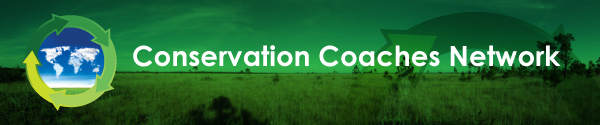 Capacitación para Coaches de ConservaciónFacilitando el Desarrollo de EstrategiasEstableciendo el Objetivo/Revisión en Pares Instrucciones del Ejercicio (20 minutos)Propósito del ejercicio:Ganar experiencia proporcionando críticas constructivas al equipo respecto a su objetivo de viabilidad u objetivo de mitigación de amenaza.Practicar cómo realizar preguntas que incentiven un pensamiento crítico de cómo establecer objetivos de manera inteligente. Funciones:Entrenador/FacilitadorCo-facilitadorMiembros del equipoInstrucciones:Una vez elegidos los participantes, ellos deben decidir quién será el entrenador/facilitador y quién será el co-facilitador. También deben decidir qué posición ocuparán en la habitación. Los participantes trabajarán en 3 - 4 grupos. Cada grupo tendrá un objetivo de muestra o un objetivo para la mitigación de amenazas de uno de los proyectos entregado por uno de los participantes (respuestas a la tarea). El entrenador que entregue la tarea será el “líder del equipo” El entrenador/facilitador invita a los miembros del equipo a imaginar que ellos son los entrenadores que están trabajando con un equipo que ha desarrollado ese objetivo (u objetivo de mitigación de amenaza). Cada participante leerá y reflexionará sobre el objetivo en silencio. Luego de uno minutos, tomará apuntes y recomendaciones para el líder del equipo. Luego, cada uno de los participantes compartirá una pregunta u observación con el líder del equipo acerca del objetivo para ayudar a fortalecer el objetivo. Después que todos hayan compartido sus opiniones, el líder del equipo seguido por cada uno de los participantes reflexionará acerca de los comentarios, sugerencias o “intervenciones” que han sido proporcionadas por los miembros del equipo, sobre todo aquellas que consideren útiles e interesantes.   Los participantes se tomarán unos minutos para “sintonizarse” con el objetivo (objetivo de mitigación de la amenaza) basándose en las recomendaciones. El entrenador/facilitador siempre dará las últimas palabras a los miembros del equipo.El instructor le pedirá a los miembros de los equipos que den sus opiniones y sugerencias a los facilitadores. Preguntas Críticas:¿El objetivo es específico, medible, alcanzable, relevante, especifica una meta temporal?¿El objetivo realmente proporciona una visión de lo sería el éxito? ¿Puedes observar algo que inspire e informe acerca de una buena acción estratégica? Si se trata de un objetivo acerca de la capacidad - ¿es explícito sobre qué es lo que quiere lograr con esta capacidad y quién es el enfoque de dicho fortalecimiento? 